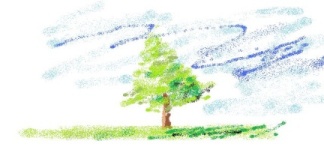 School TransportationPermission Form                           School Year :                             Child Name: ___________________________       ___________    Grade :              School Name:                                             I, _______________________________________, grant permission to Lynnwood Learning          (Please print Parent’s or Guardian’s name)Centre to transport my child by walking, ________________________________________________                                                     (Please print Child’s name) to and from School/Daycare under supervision of qualified staff at Lynnwood Learning Centre.The CentreProviding Orientation for transportation safety each year.Posts Transportation information on the parent board each year.Reviews Safety plan for transportation with the staff each year.Posts the staff information on the OOSC door daily basis.The Parents:Will review the safety issue form with child(ren).Please return the Safety Issue Form Daycare Part to the office and please keep the Parent Part for your review.___________________________________________    ____________________(Parent’s signature)                                            (Date)___________________________________________    ____________________(Director’s signature)                                            (Date)